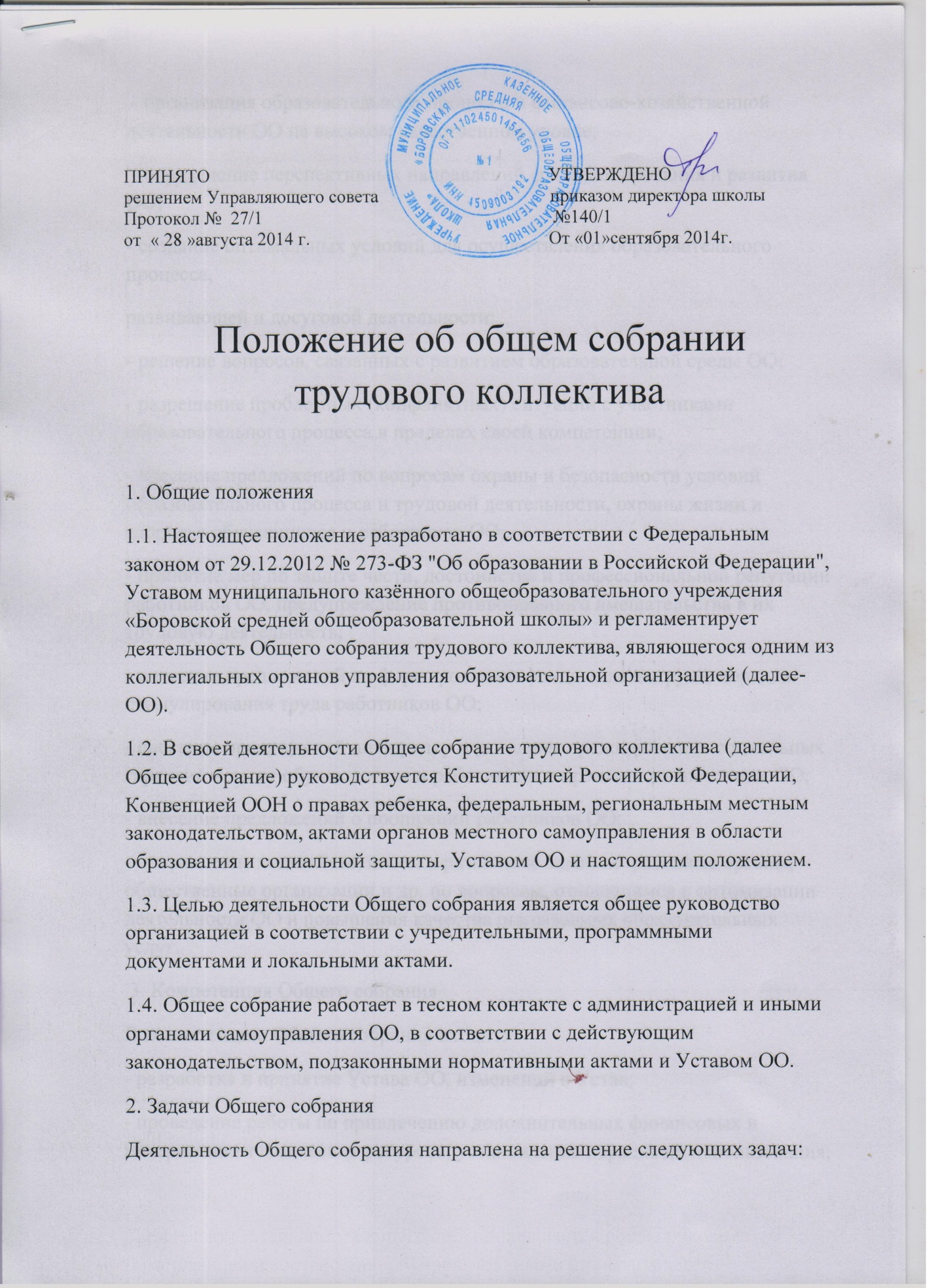  - организация образовательного процесса и финансово-хозяйственной деятельности ОО на высоком качественном уровне; - определение перспективных направлений функционирования и развития ОО; - создание оптимальных условий для осуществления образовательного процесса, развивающей и досуговой деятельности; - решение вопросов, связанных с развитием образовательной среды ОО; - разрешение проблемных (конфликтных) ситуаций с участниками образовательного процесса в пределах своей компетенции; - внесение предложений по вопросам охраны и безопасности условий образовательного процесса и трудовой деятельности, охраны жизни и здоровья обучающихся и работников ОО; - принятие мер по защите чести, достоинства и профессиональной репутации работников ОО, предупреждение противоправного вмешательства в их трудовую деятельность; - внесение предложений по формированию фонда оплаты труда, порядка стимулирования труда работников ОО; - внесение предложений по порядку и условиям предоставления социальных гарантий и льгот обучающимся и работникам в пределах компетенции ОО; - внесение предложений о поощрении работников ОО; - направление ходатайств, писем в различные административные органы, общественные организации и др. по вопросам, относящимся к оптимизации деятельности ОО и повышения качества оказываемых образовательных услуг.  3. Компетенция Общего собрания В компетенцию Общего собрания входит: - разработка и принятие Устава ОО, изменений в Устав; - проведение работы по привлечению дополнительных финансовых и материально-технических ресурсов, установление порядка их использования; - внесение предложений об организации сотрудничества ОО с другими образовательными и иными организациями социальной сферы, в том числе при реализации образовательных программ ОО и организации воспитательного процесса, досуговой деятельности; - представление интересов учреждения в органах власти, других организациях и учреждениях; - рассмотрение документов контрольно-надзорных органов о проверке деятельности ОО; - заслушивание публичного доклада руководителя ОО, его обсуждение; - принятие локальных актов ОО согласно Уставу, включая Правила внутреннего трудового распорядка организации; Кодекс профессиональной этики педагогических работников ОО; - участие в разработке положений Коллективного договора.  4. Организация деятельности Общего собрания 4.1. В состав Общего собрания входят все работники ОО. 4.2. На заседания Общего собрания могут быть приглашены представители Учредителя, общественных организаций, органов муниципального и государственного управления. Лица, приглашенные на собрание, пользуются правом совещательного голоса, могут вносить предложения и заявления, участвовать в обсуждении вопросов, находящихся в их компетенции. 4.3. Руководство Общим собранием осуществляет Председатель, который избирается из членов трудового коллектива. Ведение протоколов Общего собрания осуществляется секретарем, который избирается на первом заседании Общего собрания сроком на один календарный год. Председатель и секретарь Общего собрания выполняют свои обязанности на общественных началах. 4.4. Председатель Общего собрания: - организует деятельность Общего собрания; - информирует членов общего собрания о предстоящем заседании не менее чем за 3 дня; - организует подготовку и проведение заседания дней до его проведения - определяет повестку дня; - контролирует выполнение решений. 4.5. Общее собрание ОО собирается его Председателем по мере необходимости, но не реже одного раза в год.  4.6. Деятельность совета ОУ осуществляется по принятому на учебный год плану. 4.7. Общее собрание считается правомочным, если на нем присутствует не менее 2/3 от общего числа основных работников ОО. 4.8. Решения Общего собрания принимаются открытым голосованием. 4.9. Решения Общего собрания: - считаются принятыми, если за них проголосовало не менее 2/3 присутствующих; - после принятия носят рекомендательный характер, а после утверждения руководителем учреждения становятся обязательными для исполнения; - доводятся до всего трудового коллектива учреждения не позднее, чем в течение 7 дней после прошедшего заседания.  5. Ответственность Общего собрания 5.1. Общее собрание несет ответственность: - за выполнение, выполнение не в полном объеме или невыполнение закрепленных за ним задач; - соответствие принимаемых решений законодательству Российской Федерации, подзаконным нормативным правовым актам, Уставу ОО. - за компетентность принимаемых решений. 6. Делопроизводство Общего собрания 6.1. Заседания Общего собрания оформляются протоколом. 6.2. В книге протоколов фиксируются: - дата проведения; - количественное присутствие (отсутствие) членов трудового коллектива; - приглашенные (ФИО, должность); - повестка дня; - выступающие лица; - ход обсуждения вопросов; - предложения, рекомендации и замечания членов трудового коллектива и приглашенных лиц; - решение. 6.3. Протоколы подписываются председателем и секретарем Общего собрания. 6.4. Нумерация протоколов ведется от начала учебного года. 6.5. Книга протоколов Общего собрания нумеруется постранично, прошнуровывается, скрепляется подписью заведующего и печатью ОО. 6.6. Книга протоколов Общего собрания хранится в делах ОО и передается по акту (при смене руководителя, передаче в архив). 7. Заключительные положения 7.1. Изменения и дополнения в настоящее положение вносятся Общим собранием и принимаются на его заседании. 7.2. Положение действует до принятия нового положения, утвержденного на Общем собрании трудового коллектива в установленном порядке.